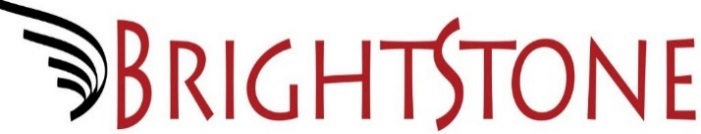          Helping Adults with Special NeedsFACT SHEETOur MissionTo provide a comprehensive work, social support, and future residential community for adults with special needs, expanding their potential and helping them develop mentally, physically, socially, emotionally, and spiritually.About Adults with Disabilities 57 million people in the U. S. have a disability, equivalent to 19%11% of students in Williamson County schools have special needsBy law, students with disabilities may stay in public school system until age 21Between 70 to 85% of students with special needs leaving high school at age 21 never find employmentAbout BrightStoneWe offer lifelong learning opportunities while teaching job skills, productive work habits making student-crafted products, functional academics, computer skills, health and nutrition, physical wellness, art, music, crafts, daily life skills, social skills, and offer leisure and learning activities plus participation in a variety of community activities with supervised transportation. BrightStone was founded in 1999 BrightStone is a 501(c)3 non-profit organizationBrightStone is licensed by the state of Tennessee but receives no state or federal fundsWe serve adults ages 21 and up who have intellectual and developmental disabilities (i.e. “special needs”)There are 39 Students enrolled at BrightStone, ages range from 23 to 64 (there is no age limit)Students currently come to BrightStone from six middle Tennessee CountiesAbout 40% of our students use the BrightStone bus for transportation to and from homeAbout 50% of our students attend BrightStone full-time; 4 of our students have been enrolled since 1999  About BrightStone FinancesOur annual operating expense is $1,146,000Full-time tuition is $10,584 per year and funds only one third of our operating costsOver $800,000 is raised annually to fund operating costs not funded by tuition  Scholarships and financial aid offered at BrightStone are funded through donationsWe are thankful for Individuals, foundations, churches, and corporations who support our missionAbout BrightStone Fundraising Events and Free Christmas Program Community EventSongwriters Night is a ticketed event usually in February Clay Shoot is a ticketed event in May on Gentry’s FarmBowlability is a fundraising benefit held in August at Franklin Entertainment CenterGolf Benefit is a fundraising benefit held in October at The Governors ClubBrightStone 2018 Christmas program will be December 4th with students performing and a reception (free event)For event or sponsorship information, please contact randy.elliott@brightstsone.org About Our Volunteer Program - BrightCorpsMore than 2,800 volunteer hours are donated each year saving BrightStone over $30,000 in payroll dollarsVolunteers help at BrightStone, at our events, and maintain our facilities and landTo learn about current volunteer needs, please contact Elaine.farmer@brightStone.org or call 615-790-4888About BrightStone Enterprise Programs and ProductsBrightStone enterprise programs empower our students to contribute to society making student-crafted productsOur student-crafted products include greeting cards printed with student designs; beautiful ceramics; and painted crafts BrightStone is licensed by the Food and Drug Administration allowing us to package and sell a variety of food mixes made and packaged by our students including fudge, brownies, cookies, dips and teasBrightStone products may be purchased at BrightStone (8am to 4:30pm) or at local craft shows or festivalsBrightStone packaged food mixes may be purchased at Olivia Olive Oil, Savory Spice, Batch Nashville, Handy Hardware, and the Franklin Visitors CenterAbout Parents Who Have Adult Children with Disabilities•	The #1 concern for parents caring for an adult child with special needs is the long-term care of their loved one
•	Parents want a safe, home-like setting for their adult child to eventually live on their own  
•	Parents caring for a dependent adult with special needs face a difficult and lifelong financial challenge About Our Exciting Land of Dreams Capital CampaignWe launched Phase One of a multi-million dollar Capital Campaign in 2017  We plan to build a college-like campus, which will be the first facility of its kind in TennesseeBrightStone purchased 138 acres located at 4184 Columbia Pike (just south of Mack Hatcher)We will expand our day program so we can serve 120 adults  We will offer 80 adults student housing options to live on our campus with year-round supervisionNew facilities planned include horticulture center with greenhouses, equestrian center, fitness center, aquatic center, chapel, activities buildings, Cafetorium, medical clinic, job training and education building, and student homes For more information about our Land of Dreams Capital Campaign, please call 615-790-4888 Brenda Hauk, Executive Director		brenda.hauk@brightstone.orgRandy Elliott, Director of Advancement	randy.elliott@brightstone.org; 615-491-0096 cell;About BrightStone ToursWe welcome individuals or church groups, corporate groups, or any organization interested in taking a tourWe don’t charge anything nor do we ask for anything, other than your questions and feedbackWe do group tours for up to 20 people or more and tours are only by appointment Preferred tours days and times include:Monday thru Thursday; 9:30amMonday, Tuesday or Wednesday, 11:00amFor prospective parent tours, please contact elaine.farmer@brightstone.org or call 615-790-4888For group tours, please contact randy.elliott@brightstone.org or call 615-790-4888 ofc or 615-491-0096 cellBoard of Directors for 2018-2019Officers:	President	Brenda Hauk, Executive Director
Chairman	Don Stinnett, Sr. VP Controller, HCA (Retired)
Vice Chair	Jim Lackey, Chairman, Complete Holdings Group (Retired)
Treasurer	Bob Speck, President/CEO, Blue Coast Burrito
Secretary	Kent Holdcroft, Chief Revenue Officer, PharmMDDirectors:	Mike Alexander, Owner, Signs First Franklin			Jerry Reed, Dir. Pharmacy Svs, Comm. Health Sys	
Terry Bridges, President, Behavioral Health HCA (Retired) 	Colin Looney, Orth Surgeon, Bone & Joint Inst. of TN
Mike Cairnes, Acting CEO, Kirklands				Jerry Rooker, CFO, Physician Svs Group, HCA		
Kevin Gabhart, Sr. Managing Dir, Beecher Carlson		Tom Singleton, Sr. Managing Dir, FYI Cambio (Ret)
Becky Harrell, Consultant, KraftCPAs (Retired)		Dianne Spooner, Owner, Grace Frances Interiors